Relatório EstatísticoTítulo do estudo conforme descrito no protocolo clínico.Pesquisadora principal do estudoNome Completo, titularidade.Centro responsável pela elaboração do relatório bioestatísticoIdentificação do centro - unidade do centro responsávelEndereço do centroTelefone para contatoControle de revisão/versão.Folha de assinaturasTítulo do estudo conforme descrito no protocolo clínico.Equipe CENTROPesquisador responsável pela garantia da qualidade:Nome completo, Titularidade___________________________________________ Data___/___/___.Pesquisador responsável pela etapa estatística:Nome completo, Titularidade	 Data___/___/___.Pesquisadora principal:Nome completo, Titularidade	 Data___/___/___.Glossário, siglas e abreviaturas.TabelasTabela 1 – Sumário geral das variáveis do estudo e métodos estatísticos utilizados.	7Tabela 2 – Concentrações plasmáticas (pg/mL) de “Analito”, ao longo do tempo, referente ao tratamento T.	9Tabela 3 – Concentrações plasmáticas (pg/mL) de “Analito”, ao longo do tempo, referente ao tratamento R.	10Tabela 4 – Parâmetros primários e secundários de “Analito”, calculados com base no tempo nominal, referente ao tratamento T.	11Tabela 5 – Parâmetros primários e secundários de “Analito”, calculados com base no tempo nominal, referente ao tratamento R.	12Tabela 12 – Médias geométricas, intervalos de confiança e p-valores obtidos na análise de variância de “Fármaco”.	14FigurasFigura 1 - Concentração plasmática média classificada por analito e tratamento.	13Índice1 - Sumário do estudo	71.1.	Objetivo	71.2.	Desenho experimental planejado	71.3.	Especificação dos tratamentos a serem comparados	71.4.	Matriz biológica utilizada	71.5.	Tabela de resultados finais apurados	72 - Descrição resumida do estudo estatístico	73 - Análise farmacocinética e estatística	83.1.	Resultados farmacocinéticos	83.1.1 - Concentrações plasmáticas classificadas por tratamento e suas respectivas medidas descritivas por tempo de coleta.	93.1.2 - Parâmetros farmacocinéticos classificados por tratamento e suas respectivas medidas descritivas	113.1.3 - Gráficos descritivos	133.2.	Resultados estatísticos do estudo.	143.3.	Análises estatísticas complementares (se aplicável).	154 - Discussão dos resultados encontrados	155 - Conclusão	156 - Referências bibliográficas	167 - Anexos (Listagem de saídas (output) dos programas utilizados)	17Sumário do estudoObjetivoExemplo de especificação de objetivo:Verificar através de um estudo de dose única, se a formulação teste de “Besilato de Anlodipino” é bioequivalente à formulação de referência quando administrada com a mesma dose e em estado de jejum. Desenho experimental planejadoExemplo de especificação do desenho:Aberto, de dose única, randomizado, com dois tratamentos, dois períodos, duas sequências cruzadas (TR e RT), utilizando-se de vinte e quatro (24) sujeitos sadios de ambos os sexos com idade entre 18-50 anos.Especificação dos tratamentos a serem comparadosExemplo de especificação de tratamento: T: 10 mg de Besilato de Anlodipino (equivalente a 1 comprimido simples – Laboratórios A Ltda), administrado em dose única, em jejum.R: 10 mg de Besilato de Anlodipino (equivalente a 2 comprimidos simples – Laboratório B - ), administrado em dose única, em jejum.Matriz biológica utilizadaExemplo de matriz biológica: Plasma sanguíneo.Tabela de resultados finais apuradosConclusão final:Descrição resumida do estudo estatísticoTabela 1 – Sumário geral das variáveis do estudo e métodos estatísticos utilizados.Análise farmacocinética e estatísticaResultados farmacocinéticosConcentrações plasmáticas classificadas por tratamento e suas respectivas medidas descritivas por tempo de coleta.Tabela 2 – Concentrações plasmáticas (pg/mL) de “Anlodipino”, ao longo do tempo, referente ao tratamento Teste.MS: Amostra faltante. Tabela 3 – Concentrações plasmáticas (pg/mL) de “Anlodipino”, ao longo do tempo, referente ao tratamento B.Parâmetros farmacocinéticos classificados por tratamento e suas respectivas medidas descritivasTabela 4 – Parâmetros primários e secundários de “Anlodipino”, calculados com base no tempo nominal, referente ao tratamento A.Tabela 5 – Parâmetros primários e secundários de “Anlodipino”, calculados com base no tempo nominal, referente ao tratamento B.Gráficos descritivosFigura 1 - Concentração plasmática média classificada por analito e tratamento.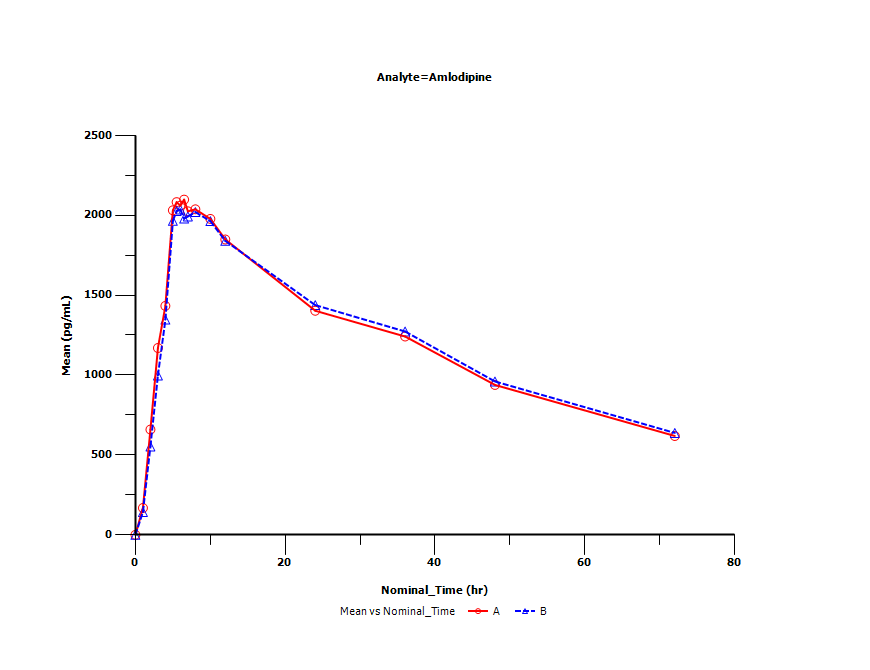 Resultados estatísticos do estudo.Tabela 12 – Médias geométricas, intervalos de confiança e p-valores obtidos na análise de variância de “Anlodipino”.Análises estatísticas complementares (se aplicável).Discussão dos resultados encontradosExemplo de discussão: A fim de verificar se a formulação teste de “Fármaco”, sob a forma de comprimidos simples, seria bioequivalente à formulação de referência quando administradas em jejum, o presente estudo foi planejado e executado como um ensaio aberto, de dose única, randomizado, com dois tratamentos, dois períodos, duas sequências cruzadas e utilizando apenas sujeitos sadios e de ambos os sexos, com idade variando entre 18-50 anos.Inicialmente, foram randomizados 24 sujeitos sadios a fim de que o estudo finalizasse com um poder mínimo de 80%. No entanto, devido aos casos de desistências e/ou exclusões (sujeito 1), somente 23 sujeitos foram incluídos na análise estatística. Os motivos de desistências/exclusões encontram-se descritos no relatório clínico. Ressalta-se que devido ao pequeno tamanho amostral nenhum teste de significância foi executado para avaliar a hipótese de normalidade dos parâmetros farmacocinéticos.Os parâmetros Cmax, ASC0-t, ASC0-72, ASC0-inf, Tmax, ASC%extrap, T1/2 e Kel, foram determinados utilizando o software WinNonlin (Phoenix) conforme havia sido previsto no protocolo clínico. As análises estatísticas foram executadas no módulo Bioequivalence Wizard, que automaticamente calcula os intervalos de confiança e estima todas as estatísticas adicionais necessárias ao estudo. Os gráficos de concentrações plasmáticas de “Fármaco” encontram-se plotados na seção XXX. As tabelas contendo as concentrações plasmáticas e os parâmetros farmacocinéticos individuais, separados por tratamento, bem como suas estatísticas descritivas, constam respectivamente nas seções YYY e WWW. Considerando os p-valores apresentados na seção VVV (vide as tabelas de ANOVA no output do software), não foram constatadas diferenças significativas, ao nível de 5% de significância para o fator “Tratamento” e ao nível de 10% de significância para o fator “Sequência” em nenhum dos seguintes parâmetros: Ln_Cmax, Ln_ASC0-t. Entretanto, para o parâmetro Ln_Cmax foi observado um possível efeito de “Período”, ao nível de 5% de significância. Assim sendo, conclui-se que as médias resultantes dos dois tratamentos apresentam diferenças significativas apenas neste parâmetro e fator onde foi observado possível efeito.Para concluir pela equivalência de biodisponibilidade entre os tratamentos, empregou-se a seguinte regra para a conclusão: os intervalos, com 90% de confiança (Shortest C.I.), construídos para a razão das médias geométricas dos parâmetros Cmax e ASC0-t para o “Fármaco” (teste/comparador) deveriam estar todos compreendidos entre 80-125% (dados transformados para o Ln) conforme previsto no protocolo clínico.ConclusãoExemplo de conclusão:Baseado nos resultados obtidos com o presente estudo, conclui-se que os produtos teste (Ativo – Patrocinador do estudo) sob a forma de comprimido simples e comparador (Ativo – Empresa detentora do registro do produto referência) sob a forma de comprimidos simples, são bioequivalentes, em jejum.Referências bibliográficasExemplo de lista de referências:AGÊNCIA NACIONAL DE VIGILÂNCIA SANITÁRIA-ANVISA. Resolução - RE nº. 895, de 29 de maio de 2003.AGÊNCIA NACIONAL DE VIGILÂNCIA SANITÁRIA-ANVISA. Resolução - RE nº. 898, de 29 de maio de 2003.AGÊNCIA NACIONAL DE VIGILÂNCIA SANITÁRIA-ANVISA. Resolução - RE nº. 1170, de 19 de Abril de 2003.AGÊNCIA NACIONAL DE VIGILÂNCIA SANITÁRIA-ANVISA. Manual de Boas Práticas de Biodisponibilidade e Bioequivalência. v. 01. mod. 03, 2002. 66 p.GUIDANCE FOR INDUSTRY – Statistical Approaches to Establishing Bioequivalence. U.S. Department of Health and Human Services; FDA-CDER, 2001.GUIDANCE FOR INDUSTRY – Bioavailability and Bioequivalence Studies for Orally Administered Drug Products—General Considerations. U.S. Department of Health and Human Services; FDA-CDER, 2003.CHOW, S.C.; LIU, J.P. Design and Analysis of Bioavailability and Bioequivalence Studies. 2ª ed. New York: Marcel Dekker, 2000. 584 p.BON, C.; BOLTON, S. Pharmaceutical Statistics – Practical and Clinical Applications.  4ª ed. New York: Marcel Dekker, 2004. 755 p.JONES, B.; PATTERSON, S. Bioequivalence and Statistics in Clinical Pharmacology.  Chapman &Hall/CRC, 2005. 370 p.HAUSCHKE, D.; STEINIJANS, V.W.; PIGEOT, I. Bioequivalence Studies in Drug Development – Methods and Applications. John Wiley &Sons Ltda. 2007. 311.DILETTI, E.; HAUSCHKE, D.; STEINIJANS, V.W. Sample Size Determination for Bioequivalence By Means of Confidence Intervals. Int. J. Clin. Pharmacol. Therap., 29:1-8.1991.Pharsight Corp. PHOENIX WINNONLIN version 6.x for Windows [Computer Program Practical Guide].  Pharsight,   Corp: Mountain View, USA. 2008. Anexos (Listagem de saídas (output) dos programas utilizados)Anexo 1 – Gráficos individuaisAnexo 2 – Saída do programa utilizado (Resultados estatísticos conclusivos)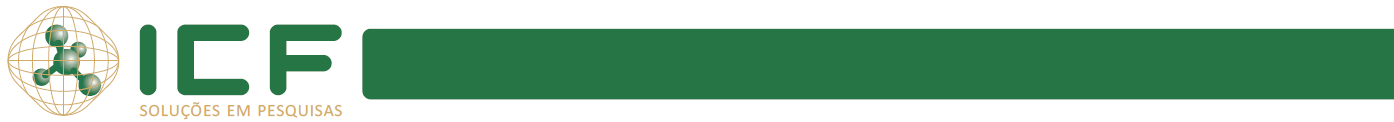 Gráficos individuaisInserir os gráficos individuais na melhor resolução possívelSaída do Phoenix WinNonlin, SAS, SPSS, etc.VersãoDataMotivos para a revisão/versão do documento0.105/02/2015Criação do relatório.0.206/02/2015Alterações pós- auditoria pelo setor de garantia de qualidade.0.307/02/2015Alterações solicitadas pelo patrocinador. 1.007/02/2015Atualização para a versão final.1.108/09/2015Reelaboração do relatório para cumprimento de resposta da exigência.2.009/09/2015Atualização para a versão final.Sigla/abreviaturaSignificadoCmaxConcentração máxima. Ocorre em Tmax.ASC0_tÁrea sob a curva do tempo 0 à última concentração mensurável.ASC0_72Área sob a curva truncada do tempo 0 à 72h.ASC0_infÁrea sob a curva do tempo zero ao infinito (calculado por uma extrapolação linear das últimas concentrações).A.S.CÁrea de superfície do corpoBQLValor quantificado inferior ao LIQ.TmaxTempo onde ocorre a concentração máxima observada.T1/2_zTempo de meia vida da fase terminal.Kel (λ_z)Constante de eliminação.%ASC_ExtrapPercentual de ASC0-inf que é devida à extrapolação de Túltimo ao infinito.I.C._90%Intervalo com 90% de confiança.ANOVAAnálise de variância.Vol.Voluntário.CVintraCoeficiente de variação intra-individual.CVinterCoeficiente de variação inter-individual.LnLogaritmo neperiano.Seq.Sequência ou grupo de voluntários.LSQ.Limite superior de quantificação.LIQ.Limite inferior de quantificação.n.a.Não aplicável.NCNão calculado.NENão estimado.ParâmetroNRazão%Limite inferior%Limite superior%Poder%Valor P(efeito de Sequência)%CmaxASC0-tASC0-infParâmetros farmacocinéticos calculadosCmax, ASC0-t, ASC0-inf , Tmax, %ASCExtrap,T1/2 e Kel.Parâmetros farmacocinéticos primáriosCmax, ASC0-tMétodos estatísticos utilizados neste estudoIntervalo de Confiança Paramétrico;Análise de Variância (ANOVA);Poder do Teste;Nível de confiança fixado para o intervalo90%Intervalo para a aceitação da equivalência80 –125% para Cmax e ASC0-t (dados transformados)Transformação dos dadosLogarítmica (base e)Poder mínimo desejável80%Efeitos fixos testados na ANOVASequência;Período;Tratamento.Efeitos aleatórios do modelo estatístico (Misto)Sujeito (Sequência)ErroEfeitos repetidos do modelo estatístico (Misto)Não aplicávelNível de significância fixado para os efeitos fixos da ANOVA5% para efeito de período e tratamento.10% para o efeito de sequência.Softwares utilizados para a analise estatísticaPhoenix WinNonlin, Microsoft ExcelTempo (horas)Tempo (horas)Tempo (horas)Tempo (horas)Tempo (horas)Tempo (horas)Tempo (horas)Tempo (horas)Tempo (horas)Tempo (horas)Tempo (horas)Tempo (horas)Tempo (horas)Tempo (horas)Tempo (horas)Tempo (horas)Tempo (horas)Suj.Per.Per.Seq.0.001.002.003.004.005.005.506.006.507.008.0010.0012.0024.0036.0048.0072.00111TR211TR311TR522RT622RT722RT811TR922RT1022RT1122RT1211TR1322RT1411TR1511TR1622RT1711TR1822RT2011TR2122RT2422RTNNNNMédiaMédiaMédiaMédiaEPEPEPEPMínimoMínimoMínimoMínimoMáximoMáximoMáximoMáximoCV%CV%CV%CV%Tempo (horas)Tempo (horas)Tempo (horas)Tempo (horas)Tempo (horas)Tempo (horas)Tempo (horas)Tempo (horas)Tempo (horas)Tempo (horas)Tempo (horas)Tempo (horas)Tempo (horas)Tempo (horas)Tempo (horas)Tempo (horas)Tempo (horas)Suj.Per.Per.Seq.0.001.002.003.004.005.005.506.006.507.008.0010.0012.0024.0036.0048.0072.00111TR211TR311TR522RT622RT722RT811TR922RT1022RT1122RT1211TR1322RT1411TR1511TR1622RT1711TR1822RT2011TR2122RT2422RTNNNNMédiaMédiaMédiaMédiaEPEPEPEPMínimoMínimoMínimoMínimoMáximoMáximoMáximoMáximoCV%CV%CV%CV%Parâmetros FarmacocinéticosParâmetros FarmacocinéticosParâmetros FarmacocinéticosParâmetros FarmacocinéticosParâmetros FarmacocinéticosParâmetros FarmacocinéticosParâmetros FarmacocinéticosSuj.Per.CmaxASC0 – tASC0 – InfTmax%ASCExtrapT1/2KelSuj.Per.pg/mLhr*pg/mLhr*pg/mLhr%hr1/hr1121315262728192102112121132141151162171182191201212242NNMédiaMédiaEPEPMínimoMínimoMáximoMáximoCV%CV%Parâmetros FarmacocinéticosParâmetros FarmacocinéticosParâmetros FarmacocinéticosParâmetros FarmacocinéticosParâmetros FarmacocinéticosParâmetros FarmacocinéticosParâmetros FarmacocinéticosSuj.Per.CmaxASC0 – tASC0 – InfTmax%ASCExtrapT1/2KelSuj.Per.pg/mLhr*pg/mLhr*pg/mLhr%hr1/hr1222325161718291101111122131142152161172181192202211241NNMédiaMédiaEPEPMínimoMínimoMáximoMáximoCV%CV%Resultados Estatísticos por Parâmetro FarmacocinéticoResultados Estatísticos por Parâmetro FarmacocinéticoResultados Estatísticos por Parâmetro FarmacocinéticoResultados Estatísticos por Parâmetro FarmacocinéticoCmaxASC0-tASC0-infMédias Geométricas obtidas pelo método dos mínimos quadradosMédias Geométricas obtidas pelo método dos mínimos quadradosMédias Geométricas obtidas pelo método dos mínimos quadradosMédias Geométricas obtidas pelo método dos mínimos quadradosComparador (R)Teste (T)Intervalos de confiança (Shortest) obtidos para a razão entre os tratamentos (dados transformados) Intervalos de confiança (Shortest) obtidos para a razão entre os tratamentos (dados transformados) Intervalos de confiança (Shortest) obtidos para a razão entre os tratamentos (dados transformados) Intervalos de confiança (Shortest) obtidos para a razão entre os tratamentos (dados transformados) ContrasteIC_90%IC_90%IC_90%T vs. REstimativas pontuais obtidas para a razão dos tratamentos (%)Estimativas pontuais obtidas para a razão dos tratamentos (%)Estimativas pontuais obtidas para a razão dos tratamentos (%)Estimativas pontuais obtidas para a razão dos tratamentos (%)T/RPoder do Teste A Posteriori (%)Poder do Teste A Posteriori (%)Poder do Teste A Posteriori (%)Poder do Teste A Posteriori (%)T/RErro Quadrático Médio (Variância do Erro)Erro Quadrático Médio (Variância do Erro)Erro Quadrático Médio (Variância do Erro)Erro Quadrático Médio (Variância do Erro)Inter sujeitoIntra sujeitoCoeficiente de Variação (%)Coeficiente de Variação (%)Coeficiente de Variação (%)Coeficiente de Variação (%)Inter sujeitoIntra sujeitoP-valores obtidos para os efeitos fixos da ANOVA (Sequencial)P-valores obtidos para os efeitos fixos da ANOVA (Sequencial)P-valores obtidos para os efeitos fixos da ANOVA (Sequencial)P-valores obtidos para os efeitos fixos da ANOVA (Sequencial)SequênciaTratamentoPeríodoP-valores obtidos para os efeitos fixos da ANOVA (Parcial)P-valores obtidos para os efeitos fixos da ANOVA (Parcial)P-valores obtidos para os efeitos fixos da ANOVA (Parcial)P-valores obtidos para os efeitos fixos da ANOVA (Parcial)SequênciaTratamentoPeríodo